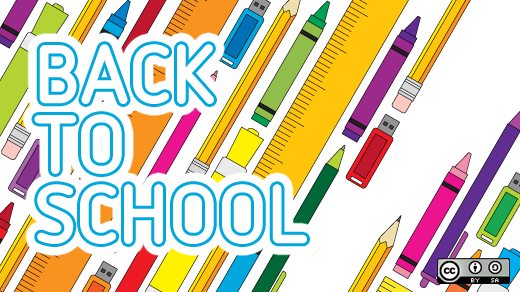 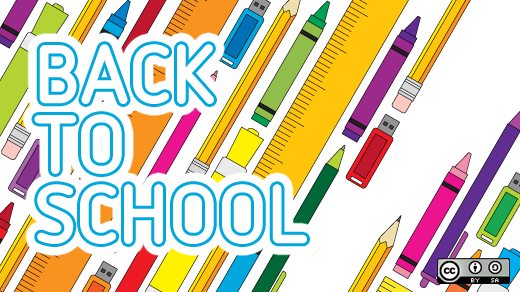 Pre-K Newsletter- September 2021Welcome Pre-K families to a new school year which promises to be full of fun, friendships, learning, and growth! We’re excited to begin the year with a new group of pre-kindergarten friends! We had a great summer with some of our friends already and we are excited to welcome more new friends for the school year.Our September themes will be:Sept. 6th-Sept.10th-Welcome BackSept.13th-Sept.17th- All about meSept.20th-Sept.24th-FallSept.27th-Oct.1st-ApplesImportant Notes--Please label everything-All belongings must fit in one bag that fits in cubby and that your child can maneuver on their own.-Please have extra masks everyday-Please bring in a recent family photoBirthdays this month- Grady Sept.13thDates we are closed-Sept.3rd for prep and Sept.6th for Labor DayIf you have any questions, please feel free to speak to one of your Pre-K teachers. We look forward to a year full of laughter, fun, and learning!Miss Melissa and Miss Jen